左右“每個人心中都有一條塞納河，它把我們的一顆心分作兩邊，左岸柔軟，右岸冷硬；左岸感性，右岸理性；左岸是夢想，右岸是生活。”東吳沒有塞納河，但東吳也有左右。左邊是大樓，右邊是天空。左邊是生機，右邊是希望。左邊是郁郁蔥蔥，右邊是明明凈凈。左邊是蓬勃向上，右邊是安寧平和。左邊是追尋與嚮往，右邊是踏實和知足。左邊，我們在東吳求學。在限定的空間中，在這幢教學樓里。我們汲取知識，豐富學養，像樹一樣，愈長愈高，日漸茁壯，努力去夠到那方天地。右邊，我們嚮往的天地。沒有限制，不再拘束。自由，徜徉，就像天上的云：心之所向，身之所往。生長是一個很快的過程，對於天地來說。可能一夜之間，種子又發出了新芽，樹上又長出了嫩枝。因為我們內心的火熱，年輕的憧憬，不斷推動我們吸收知識，成長壯大，以期有朝一日能獨立在天地間。天地的流轉是一段很長的時間，對個人的成長來說。你看天上的云一直在動：今天，明天，日復一日。它從不焦急，也從不倦怠。天地的智慧，在於警示我們抑制年輕的衝動，戒驕戒躁，用一顆平和的心態去面對大千——“你若盛開，清風自來”。我們都在左右間挪移。左邊是我們的現實，我們的當下。右邊是我們的未來，我們的理想。養天地正氣，法古今完人。左右之間，意味自顯。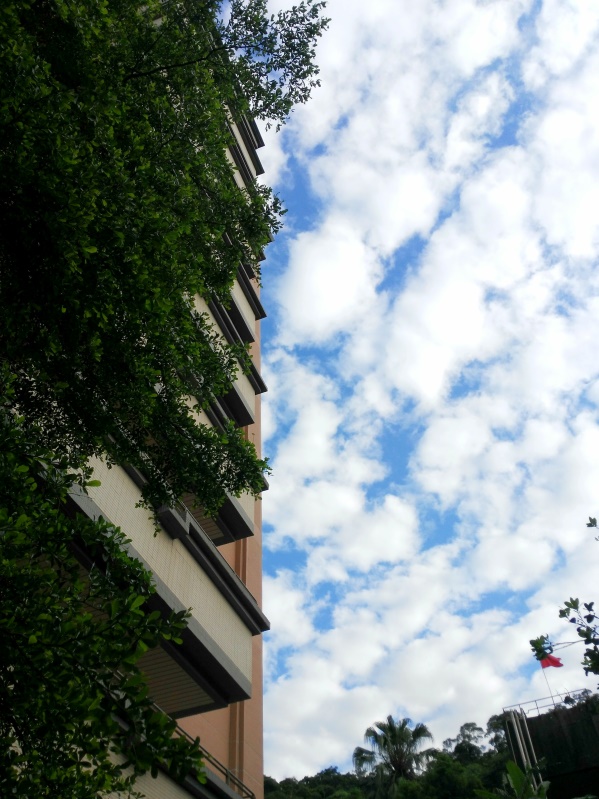 